UČNI SKLOP: Kaj bom …, ko bom …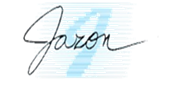 Tema: Trpni in tvorni stavekNameni učenjaVsebine oz. cilji, ki jih obravnavamo v tem sklopu, so različno zahtevni:z rdečo barvo so označene vsebine oz. cilji nižje ravni zahtevnosti,z modro so označene vsebine oz. cilji temeljne ravni zahtevnosti,z zeleno pa vsebine oz. cilji višje ravni zahtevnosti.V tem učnem sklopu boš obravnaval/a naslednje vsebine oz. cilje: Samostojno preberem neumetnostno besedilo (poročilo o dogodku). Določim njegov namen ter utemeljim, po čem sem ga prepoznal/a.Določim okoliščine nastanka besedila in povem, iz katerih prvin besedila sem jih prepoznal/a.Strukturirano povzamem temo in druge bistvene podatke in logična razmerja med njimi.Predstavim zgradbo prebranega besedila.Obnovim prebrano besedilo.Predstavim jezikovne značilnosti prebranega besedila.Samostojno pišem tvorne stavke.Pretvarjam tvorne stavke v trpne in obratno.Samostojno napišem besedilo, v katerem uporabim pridobljeno znanje o trpnih in tvornih stavkih.Glede na povratno informacijo učitelja ali sošolca načrtujem, kako bi svoje besedilo izboljšal/a.V svojem besedilu prepoznam skladenjske napake in neustreznosti ter jih odpravim; pri tem si po potrebi pomagam z raznimi jezikovnimi svetovalnicami ter s slovničnimi priročniki v knjižni in elektronski obliki.Prepoznam in ovrednotim učinek pridobljenega procesnega in vsebinskega znanja, ki sem ga pridobil/a pri branju besedila. Prepoznam in ovrednotim učinek pridobljenega procesnega in vsebinskega znanja, ki sem ga pridobil/a pri pisanju besedila. Pri reševanju nalog izboljšujem svoje praktično obvladanje slovnice in pravopisa.Razumem navedene strokovne izraze: glagol, stavek, stavčni členi, osebek, povedek, vršilec dejanja, trpni stavek, tvorni stavek. Svoje razumevanje jezikoslovnih izrazov ponazorim s primeri iz obravnavanega besedila.Prepoznam, primerjam in poimenujem podobnosti in razlike v rabi trpnika in tvornika pri tujih jezikih, ki se jih učim, ter slovenščino.Navodila za delo za učenca/učenko1. Preverjanje predznanjaReši naloge za ugotavljanje predznanja v i-učbeniku na povezavi https://eucbeniki.sio.si/slo9/2246/index.html na strani 247.2. Samostojno učenje (branje besedila)Nato preberi besedilo na povezavihttps://eucbeniki.sio.si/slo9/2246/index1.html na str. 248.3. Samostojno učenje (razumevanje, razčlenjevanje in vrednotenje posameznih prvin besedila)4. Samostojno učenje(uporaba bralnih učnih strategij po reševanju nalog)Reši vse naloge, ki so povezane z odlomkom, in jih najdeš na povezavahhttps://eucbeniki.sio.si/slo9/2246/index2.html,https://eucbeniki.sio.si/slo9/2246/index3.html inhttps://eucbeniki.sio.si/slo9/2246/index4.html na str. 249ꟷ251.Naloge so zasnovane tako, da lahko pravilnost svojih odgovorov preverjaš sproti.3. Samostojno učenje (razumevanje, razčlenjevanje in vrednotenje posameznih prvin besedila)4. Samostojno učenje(uporaba bralnih učnih strategij po reševanju nalog)Po reševanju nalog v i-učbeniku si v zvezek za slovenščino napiši povzetek bistvenih vsebin te snovi (npr. v obliki miselnega vzorca, preglednice, po opornih točkah ipd.); pomagaj si s povezavo https://eucbeniki.sio.si/slo9/2246/index5.html na str. 252.Nato povzetek skeniraj in ga oddaj v tisto spletno učno okolje, za katerega sta se dogovorila z učiteljem/učiteljico slovenščine.5. Samostojno učenje(pisno sporočanje za poglabljanje razumevanja obravnavanih vsebin)Napiši dve besedili, v katerih boš uporabiš pridobljeno znanje o trpnih in tvornih stavkih. Namige najdeš v 15. nalogi na povezavi https://eucbeniki.sio.si/slo9/2246/index9.html na str. 256.Nato svoj sestavek oddaj v tisto spletno učno okolje, za katerega sta se dogovorila z učiteljem/učiteljico slovenščine.6. Preverjanje znanjaPo obravnavani učni snovi tega učnega sklopa preveri svoje znanje tako, da rešiš še naloge v  razdelku Preverjanje znanja.Naloge so zasnovane tako, da lahko pravilnost svojih odgovorov preverjaš sproti.7. Samovrednotenje in načrtovanje učenja za izboljšanje učnih dosežkovPo obravnavani učni snovi tega učnega sklopa presodi, kako ti je šlo: reši razdelek Samovrednotenje znanja (semafor). Po potrebi načrtuj, katero znanje bi rad izboljšal/a, in kako. Tudi ta dokument oddaj v tisto spletno učno okolje, za katerega sta se dogovorila z učiteljem/učiteljico slovenščine. 